

Die Kath. Kirchenstiftung St. Michael Schwabmünchen sucht für Ihre Kindergärten
St. Christophorus, St. Michael, St. Anna (jeweils in Schwabmünchen) und 
Don Bosco in Schwabegg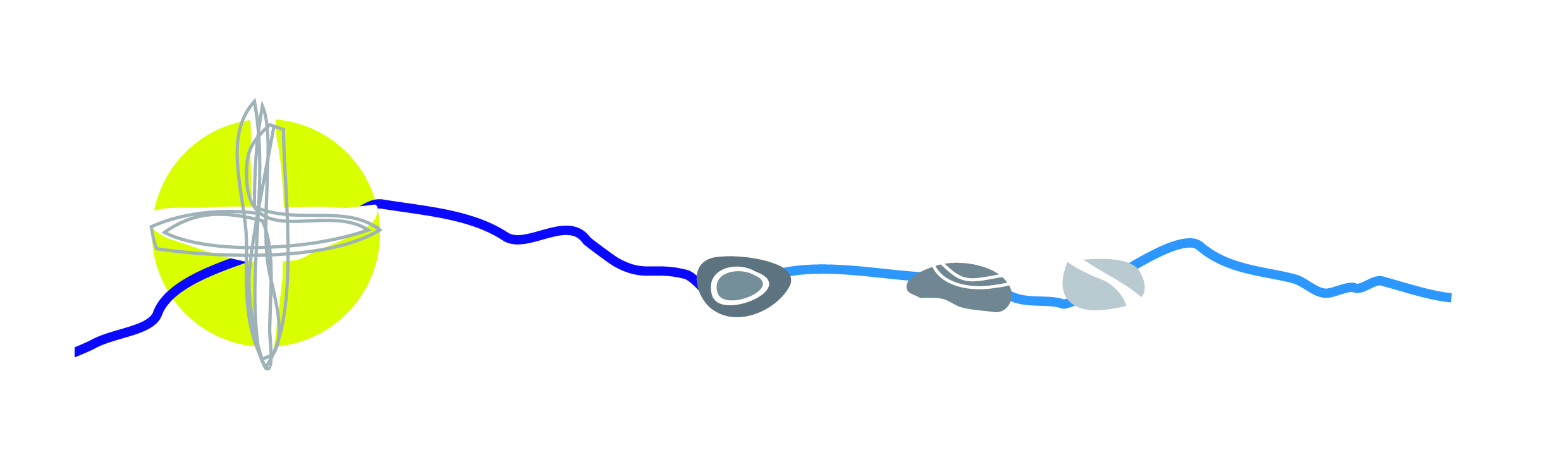 zum 01.09.2020Berufspraktikant*innen (m/w/d)oder
Erzieher*innen im Anerkennungsjahr (m/w/d)Was wir uns von Ihnen wünschen:Betreuung und Erziehung von Kindern im Alter von 2 – 6 Jahrenkonstruktive und mitgestaltende Arbeit im TeamMitgestaltung des Tagesablaufs, von Projekten, Ausflügen und FestenZusammenarbeit und offener Austausch mit den ElternWas wir Ihnen zu bieten haben:ein freundliches, flexibles und engagiertes Teamein angenehmes und wertschätzendes ArbeitsklimaBitte richten Sie Ihre schriftliche Bewerbung hierzu an:Katholische Pfarrkirchenstiftung St. Michael – Kindergartenverwaltung
Ferdinand-Wagner-Str. 5, 86830 Schwabmünchen
oder per E-Mail an kiga-verwaltung-schwabmuenchen@bistum-augsburg.deAnsprechpartnerin: Frau Grammerstorf-Aurbacher, Tel. 01520/6281649